SREDA, 13. 5. 2020Ponovno ti pošiljam naloge za današnji dan. DOPOLNILNI POUKPripravljaj se na govorni nastop.MATEMATIKANadaljuj s preverjanjem. V primeru, da si že vse opravil/a, pa se lahko lotiš Miselnih orehov v delovnem zvezku, na strani 26.SPOZNAVANJE OKOLJAPrejšnjo uro si si pogledal dve predstavitvi o odpadkih. V zvezek  za spoznavanje okolja napiši naslov ODPADKI, preberi kar sem ti pripravila in prepiši v zvezek, kar sem ti spodaj z rdečo barvo obkrožila. Na spodnji povezavi pa si lahko, če želiš,  pogledaš še več zanimivosti o odpadkih in rešuješ zabavne naloge.https://www.lilibi.si/mestni-trg/spoznavanje-okolja/jaz-in-narava/okoljska-vzgoja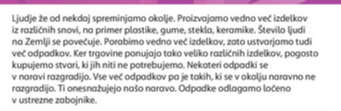 SIMBOLI OZIROMA ZNAKI, KI OZNAČUJEJO NEVARNE ODPADKE. TVOJA NALOGA: v svojem domu preglej etikete na čistilih, zdravilih pa tudi kozmetiki. Ali na kateri etiketi najdeš te znake? Če se da jo odstrani in zalepi v zvezek.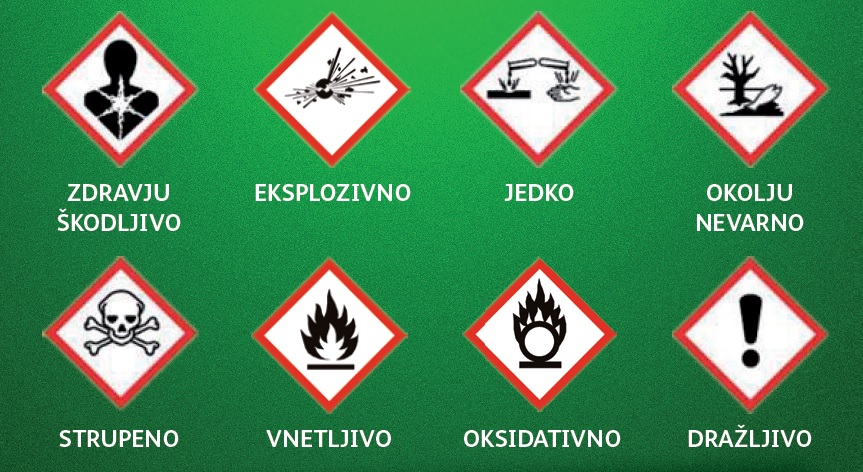 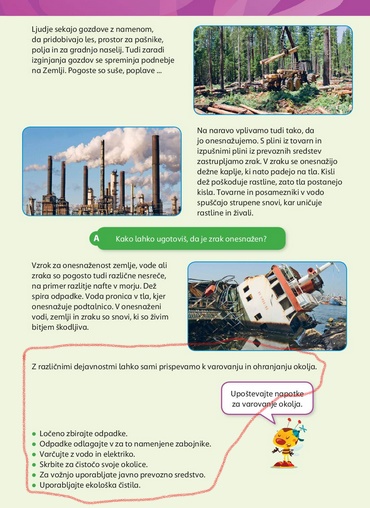 GLASBENA UMETNOSTDanes boš spoznal/a ORKESTER. V zvezek za glasbeno umetnost napiši naslov ORKESTER in si prepiši spodnje besedilo.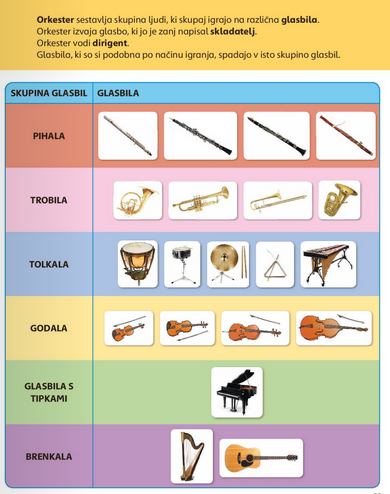 Na spodnji sliki pa imaš prikazano, kako so posamezne skupine glasbil razvrščene v orkestru.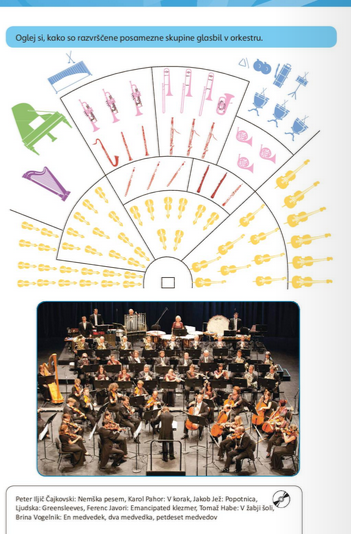 ŠPORTDanes pa si privošči malo plesa.https://www.youtube.com/watch?v=JkxEsDyC9ao